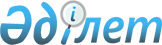 Глубокое ауданы Ертіс ауылдық округінің Уварово ауылында ірі қара малға шектеу іс-шараларын белгілеу туралы
					
			Күшін жойған
			
			
		
					Шығыс Қазақстан облысы Глубокое ауданы Ертіс ауылдық округі әкімінің 2021 жылғы 21 сәуірдегі № 2 шешімі. Шығыс Қазақстан облысының Әділет департаментінде 2021 жылғы 22 сәуірде № 8667 болып тіркелді. Күші жойылды - Шығыс Қазақстан облысы Глубокое ауданы Ертіс ауылдық округі әкімінің 2021 жылғы 27 қазандағы № 9 шешімімен
      Ескерту. Күші жойылды - Шығыс Қазақстан облысы Глубокое ауданы Ертіс ауылдық округі әкімінің 27.10.2021 № 9 шешімімен (алғашқы ресми жарияланған күнінен бастап қолданысқа енгізіледі).
      ЗҚАИ-ның ескертпесі.
      Құжаттың мәтінінде түпнұсқаның пунктуациясы мен орфографиясы сақталған.
      Қазақстан Республикасының 2001 жылғы 23 қаңтардағы "Қазақстан Республикасындағы жергілікті мемлекеттік басқару және өзін-өзі басқару туралы" Заңының 35- бабының 2-тармағына, Қазақстан Республикасының 2002 жылғы 10 шілдедегі "Ветеринария туралы" Заңының 10-1– бабының 7) тармақшасына, Қазақстан Республикасы Ауыл шаруашылығы министрлігі Ветеринариялық бақылау және қадағалау комитетінің Глубокое аудандық аумақтық инспекциясы" мемлекеттік мекемесі басшысының 2021 жылғы 19 наурыздағы № 113 ұсынысына сәйкес, Ертіс ауылдық округінің әкімі ШЕШТІ:
      1. Ірі қара малдың бруцеллез ауруының пайда болуына байланысты Глубокое ауданы Ертіс ауылдық округінің Уварово ауылында ірі қара малға шектеу іс-шаралары белгіленсін.
      2. "Шығыс Қазақстан облысы Глубокое ауданының Ертіс ауылдық округі әкімінің аппараты" мемлекеттік мекемесі заңнамада белгіленген тәртіппен:
      1) осы шешімнің Шығыс Қазақстан облысының Әділет департаментінде мемлекеттік тіркелуді; 
       2) мемлекеттік тіркелуден кейін күнтізбелік он күн ішінде осы шешімнің көшірмесін Глубокое ауданының аумағында таратылатын мерзімді баспа басылымдарына ресми жариялауға жіберуді;
      3) ресми жарияланғаннан кейін осы шешімді Глубокое аудандық әкімдігінің интернет-ресурстарда орналастыруды қамтамасыз етсін.
      3. Осы шешімнің орындалуын бақылауды өзіме қалдырамын. 
      4. Осы шешім алғашқы ресми жарияланған күнінен бастап күнтізбелік он күн өткен соң қолданысқа енгізіледі
					© 2012. Қазақстан Республикасы Әділет министрлігінің «Қазақстан Республикасының Заңнама және құқықтық ақпарат институты» ШЖҚ РМК
				
      Ертіс ауылдық округінің әкімі 

Е. Жумагулов
